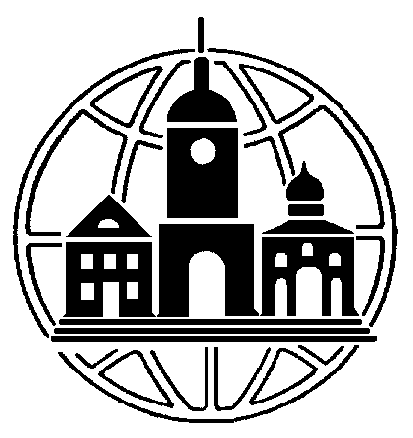 ЧАСТНОЕ ОБРАЗОВАТЕЛЬНОЕ УЧРЕЖДЕНИЕ ВЫСШЕГО ОБРАЗОВАНИЯ«СРЕДНЕРУССКИЙ ГУМАНИТАРНО-ТЕХНОЛОГИЧЕСКИЙ ИНСТИТУТ»Председателю приемной комиссииРектору Колесниковой Е.Д.Заявление о допуске к конкурсу на поступлениеЯ, поступающий в Частное образовательное учреждение высшего образования «Среднерусский гуманитарно-технологический институт», сообщаю о себе следующие сведения:Сведения об имеющемся образовании: Прошу допустить меня к участию в конкурсе в СГТИ по программе уровня - бакалавриат, по направлению подготовки:По форме обучения: ___________________________________________________________________________________На места по договорам об оказании платных образовательных услугСведения о представленных результатах общеобразовательных вступительных испытаний:Поступаю без вступительных испытаний (при наличии особых прав):Поступаю по результатам ЕГЭ, прошу засчитать в качестве результатов вступительных испытаний:________________________________/_________________________/ подпись поступающего (доверенного лица)	                расшифровкаПрошу допустить  меня к участию в конкурсе по результатам общеобразовательных вступительных испытаний, проводимых СГТИ самостоятельно для отдельных категорий поступающих:Намерен (а) сдавать вступительные испытания на русском языке с использованием дистанционных технологий: _____Какой иностранный язык изучал:  ________________________________________________________________________Нуждаюсь в создании специальных условий при проведении вступительных испытаний в связи с ограниченными возможностями здоровья или инвалидностью (с указанием перечня вступительных испытаний и специальных условий)- не нуждаюсь _______________________Прошу учесть индивидуальные достижения:Личной подписью (либо подписью доверенного лица, если поступающим предоставлено доверенному лицу соответствующее полномочие) заверяю следующее:В случае не поступления на обучение (в случае представления оригиналов документов) документы прошу вернуть указанным способом: лично мне или моему Законному представителю«_____»_________________20___г.		          ______________________/_________________________/                      дата подачи заявления				              подпись поступающего (доверенного лица)	           расшифровкаПодпись ответственного секретаря приемной комиссии:_____________________/				/                 подпись 			расшифровкаФамилияИмяОтчество (при наличии)Дата и место рожденияДата и место рожденияДата и место рожденияДата и место рожденияДата и место рожденияДата и место рожденияГражданство (отсутствие гражданства)Гражданство (отсутствие гражданства)Гражданство (отсутствие гражданства)Гражданство (отсутствие гражданства)Гражданство (отсутствие гражданства)Гражданство (отсутствие гражданства)Гражданство (отсутствие гражданства)Гражданство (отсутствие гражданства)Гражданство (отсутствие гражданства)Документ, удостоверяющий личность: паспортДокумент, удостоверяющий личность: паспортДокумент, удостоверяющий личность: паспортДокумент, удостоверяющий личность: паспортДокумент, удостоверяющий личность: паспортДокумент, удостоверяющий личность: паспортДокумент, удостоверяющий личность: паспортДокумент, удостоверяющий личность: паспортДокумент, удостоверяющий личность: паспортДокумент, удостоверяющий личность: паспортсерия                           номердата выдачидата выдачидата выдачикем выданкем выданкем выданКонтактный телефонКонтактный телефонКонтактный телефонКонтактный телефонКонтактный телефонПочтовый адресПочтовый адресПочтовый адресПочтовый адресАдрес электронной почтыАдрес электронной почтыАдрес электронной почтыАдрес электронной почтыАдрес электронной почтыАдрес электронной почтыАдрес электронной почтыИНН  СНИЛССНИЛСУровень образованияСведения о подтверждающем документе об образованииСведения о подтверждающем документе об образованииСведения о подтверждающем документе об образованииСведения о подтверждающем документе об образованииСведения о подтверждающем документе об образованииСведения о подтверждающем документе об образованииДокумент об образовании: Документ об образовании: Документ об образовании: Номер:Дата выдачи:Кем выдан:Кем выдан:Дата окончания обучения:Дата окончания обучения:Дата окончания обучения:Вид предоставленного документа:Вид предоставленного документа:Вид предоставленного документа:Вид предоставленного документа:№ п/пНаправления высшего образования1Категория специальных правСведения о документе, подтверждающем особое право№ п/пПредметБаллДополнительные сведения (место,  дата сдачи)123№ п/пОснование для участия в конкурсе по результатам таких вступительных испытаний:Перечень вступительных испытанийФорма проведения1№ п/пДостижениеСведения о документе, подтверждающем достижение1Факт ознакомления (в том числе через информационные системы общего пользования)Подпись поступающегоС копией лицензии на осуществление образовательной деятельности (с приложением) ознакомлен (а).С копией свидетельства о государственной аккредитации (с приложением) или с информацией об отсутствии указанного свидетельства ознакомлен (а).С правилами приема, в том числе, с правилами подачи апелляции по результатам вступительных испытаний, проводимых Институтом самостоятельно ознакомлен (а).С информацией о предоставляемых поступающим особых правах и преимуществах при приеме на обучение по программам бакалавриата ознакомлен (а).С датами завершения представления поступающими оригинала документа установленного образца на каждом этапе зачисления, с датами завершения представления поступающими сведений о согласии на зачисление на места по договорам об оказании платных образовательных услуг ознакомлен (а).На обработку персональных данных согласен (а).С информацией о необходимости указания в заявлении  достоверных сведений, и предоставлении подлинных документов ознакомлен (а).Одновременную подачу заявлений о приеме не более чем в 5 организаций высшего образования, включая СГТИ, подтверждаю.При подаче нескольких заявлений о приеме на обучение - одновременную подачу заявлений о приеме по результатам конкурса не более чем по 7 специальностям и (или) направлениям подготовки в СГТИ, подтверждаю.Ознакомлен (а) с информацией об отсутствии мест в общежитии, не имеет общежития.Ознакомлен (а) с информацией о возможности сдачи вступительных испытаний с использованием дистанционных технологий.Ознакомлен (а) с уставом, с образовательными программами и другими документами, регламентирующими организацию и осуществление образовательной деятельности, правами и обязанностями обучающихся.Ознакомлен (а) с информацией о необходимость предоставления медицинской справки, прохождения обязательные предварительные медицинские осмотры (обследования) (для поступающих на направления подготовки бакалавриата 44.03.02 Психолого-педагогическое образование, 44.03.03 Специальное (дефектологическое) образование, 13.03.02 Электроэнергетика и электротехника.Обязуюсь пройти обязательные предварительные медицинские осмотры в течение первого года обучения. Обязуюсь представить соответствующие документы не позднее дня завершения приема заявлений о согласии на зачисление (при представлении документа иностранного государства об образовании, к которому предъявляется требование легализации или проставления апостиля или свидетельства о признании иностранного образования).Ознакомлен (а) с информацией о том, что граждане Республики Беларусь, имеют право на поступление в СГТИ как по результатам единого государственного экзамена, так и по вступительным испытаниям,  проводим СГТИ самостоятельно, а также о предоставлении ими документа об образовании установленного образца и сертификата с указанием результатов централизованного тестирования.Обязуюсь представить в вуз оригиналы документов, предоставленных при зачислении в копиях в течение первого года обучения.